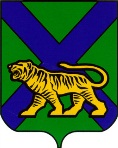 ТЕРРИТОРИАЛЬНАЯ ИЗБИРАТЕЛЬНАЯ КОМИССИЯ ЯКОВЛЕВСКОГО   РАЙОНАР Е Ш Е Н И Е28. 06.2019	г.		                 с. Яковлевка	                                        №522/112                                                    .                                                                                                                                     О форме уведомления собственником (владельцем)помещения территориальной избирательнойкомиссии  Яковлевского районао факте предоставления помещениязарегистрированному кандидату в депутаты Думы Яковлевского муниципального района  В соответствии со статьей 53 Федерального закона «Об основных гарантиях избирательных прав и права на участие в референдуме граждан Российской Федерации», статьей 64 Избирательного кодекса Приморского края территориальная избирательная комиссия  Яковлевского района          РЕШИЛА:1. Утвердить форму уведомления территориальной избирательной комиссии Яковлевского района собственником, владельцем помещения, находящегося в муниципальной или государственной собственности, а также в собственности организаций, имеющих по состоянию на  20 июня  2019 года (когда было опубликовано решение о назначении  дополнительных выборов) в своем уставном (складочном) капитале долю (вклад) Российской Федерации, субъектов Российской Федерации и (или) муниципальных образований, превышающую (превышающий) 30 процентов, о факте и условиях предоставления указанного помещения  зарегистрированным кандидатам в депутаты Думы Яковлевского муниципального района по одномандатному избирательному округу №10 ,на дополнительных выборах  назначенных на 8 сентября   2019 года, а также о том, когда это помещение может быть представлено в течение агитационного периода другим   зарегистрированным кандидатам (прилагается).2. Направить настоящее решение в администрацию  Яковлевского муниципального района.3. Направить настоящее решение для размещения на официальном  сайте администрации Яковлевского муниципального района в разделе «Территориальная избирательная комиссия Яковлевского района» в информационно-телекоммуникационной сети «Интернет».Председатель  комиссии                                                                 С.В. ФроловСекретарь комиссии                                                                         И.П. ВишнякУВЕДОМЛЕНИЕ от ___ ___________2019годаВ соответствии с пунктами 3,4,5 статьи 64 Избирательного кодекса Приморского края ______________________________________________________                                                           (полное наименование организации, учреждения)сообщает о факте предоставления на безвозмездной (платной) основе            «____» _________________ 20_____ года помещения, расположенного по адресу: ____________________________, ул. __________________________, для проведения агитационного публичного мероприятия в форме собрания, организуемого  кандидатом _____________________________________________(Ф. И. О. кандидата)на  дополнительных выборах депутата Думы Яковлевского  муниципального района  по одномандатному избирательному округу №10 , назначенных на 8 сентября 2019 года.Указанное помещение может быть предоставлено другим  кандидатам на тех же условиях:с «__» __________ 20____ года по «___» ________ ____20___ года          с ___ час. до  ___ час.ИЛИдата «___» ______ 20____ года с ___ час. до  ___ час.дата «___» ______ 20____ года с ___ час. до  ___ час.Руководительорганизации, учреждения	______________                _______________                                                                  ( подпись)                                ( инициалы, фамилия)Приложениек решению территориальной избирательной комиссии Яковлевского районаот  28.06 2019 года  № 